П  О  С  Т  А  Н  О  В  Л  Е  Н  И  ЕАДМИНИСТРАЦИИЛЕБЕДЯНСКОГО  МУНИЦИПАЛЬНОГО РАЙОНАЛИПЕЦКОЙ ОБЛАСТИ РОССИЙСКОЙ ФЕДЕРАЦИИ12.07.2018 г.          г. Лебедянь	                   № 466О признании утратившим силупостановления администрации Лебедянского муниципального района Липецкой области от 14.10.2011 г.  № 1386
«Об утверждении Порядка организации и координации методической, диагностической и консультативной помощи семьям, воспитывающим детей дошкольного возраста на дому»На основании распоряжения администрации Лебедянского муниципального района от 29.01.2018 г. № 55р «Об утверждении плана мониторинга правоприменения нормативных правовых актов Лебедянского муниципального района на 2018 год», в  целях приведения нормативных правовых актов Лебедянского муниципального района в соответствие с законодательством Российской Федерации администрация Лебедянского муниципального районаПОСТАНОВЛЯЕТ:Признать утратившим силу постановление администрации Лебедянского муниципального района Липецкой области от 14.10.2011 г.  № 1386  «Об утверждении Порядка организации и координации методической, диагностической и консультативной помощи семьям, воспитывающим детей дошкольного возраста на дому».Отделу образования администрации района (Е.Ю. Сотникова): Опубликовать настоящее постановление в районной газете «Лебедянские вести» и разместить на официальном сайте администрации Лебедянского муниципального района в сети «Интернет». Довести настоящее постановление до сведения руководителей муниципальных дошкольных образовательных учреждений.Контроль за исполнением настоящего постановления возложить на заместителя главы администрации Лебедянского муниципального района В.А.Иншакова.Настоящее постановление вступает в силу со дня его принятия.Глава администрации					Лебедянского муниципальногорайона									И.В.Алтухов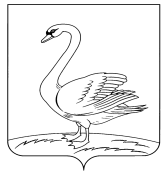 